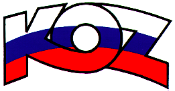 KONFEDERÁCIA ODBOROVÝCH ZVÄZOV SLOVENSKEJ REPUBLIKYMateriál na rokovanie HSR SR 25.2.2019               bod 12S T A N O V I S K Ok návrhu zákona, ktorým sa menia a dopĺňajú niektoré zákony v súvislosti s vystúpením Spojeného kráľovstva Veľkej Británie a Severného Írska z Európskej únie  Popis materiáluNávrh zákona, ktorým sa menia a dopĺňajú zákony v súvislosti s vystúpením Spojeného kráľovstva Veľkej Británie a Severného Írska z Európskej únie (ďalej len „návrh zákona“) sa predkladá na plenárne zasadnutie Hospodárskej a sociálnej rady Slovenskej republiky (ďalej len „HSR SR“) mimo plánu legislatívnych úloh vlády Slovenskej republiky na rok 2019 ako iniciatívny návrh a je reakciou na odchod Spojeného kráľovstva  Veľkej Británie a Severného Írska (ďalej len „Spojené Kráľovstvo“) z Európskej únie bez dohody.V nadväznosti na výsledok referenda, ktoré sa konalo dňa 23. júna 2016, oznámilo Spojené kráľovstvo dňa 29. marca 2017 svoj zámer vystúpiť z Európskej únie, čím došlo k aktivácii článku 50 Zmluvy o Európskej únii, ktorý umožňuje ktorémukoľvek  členskému štátu  jednostranne rozhodnúť o svojom vystúpení z Európskej únie. Aktiváciou článku 50 Zmluvy o Európskej únii začala plynúť dvojročná lehota pre uzatvorenie dohody o podmienkach odchodu Spojeného kráľovstva z Európskej únie a pre usporiadanie vzájomných vzťahov s členskými štátmi. Vystúpenie Spojeného kráľovstva z Európskej únie má v nadväznosti na notifikáciu britskej vlády podľa čl. 50 Zmluvy o Európskej únii nastať k 29. marcu 2019, čím by sa Spojené kráľovstvo od 30. marca 2019 malo stať treťou krajinou.Podľa britského zákona o brexite mala byť dohoda o vystúpení schválená národným parlamentom najneskôr 21. januára 2019, to sa však doposiaľ nestalo. Vzhľadom na aktuálny vývoj bolo plánovanie núdzových opatrení pre prípad brexitu bez dohody v poslednom období zintenzívnené, výsledkom čoho je predkladaný materiál.Zámerom predkladaného materiálu je prijať potrebné opatrenia, ktoré Slovenskú republiku pripravia na vyššie uvedenú situáciu a minimalizujú aspoň niektoré, bezprostredne hroziace, negatívne dopady. Návrh zákona v jednotlivých novelizačných článkoch dočasne upravuje práva britských občanov na území Slovenskej republiky, ktoré sa týkajú poskytovania daňového poradenstva, oblasti sociálnych vecí a rodiny, poskytovania právnych služieb advokátmi, ktorí sú občanmi Spojeného kráľovstva, pobytu cudzincov, zachovania dostupnosti registrovaných liekov, verejného zdravotného poistenia, uznávania odborných kvalifikácií, ochrana spotrebiteľov prípravkov na ochranu rastlín a štátnozamestnanecký pomer občanov  Spojeného kráľovstva.Zákon po jeho schválení by mal nadobudnúť účinnosť vystúpením Spojeného kráľovstva z Európskej únie obsahuje celkovo XVI. článkov. Návrh zákona nebol predložený do medzirezortného pripomienkového konania. Závery a odporúčaniaK návrhu novely zákona predloženého na plenárne rokovanie HSR SR Konfederácia odborových zväzov SR nemá pripomienky. Konfederácia odborových zväzov SR odporúča návrh zákona, ktorým sa menia  a dopĺňajú zákony v súvislosti s vystúpením Spojeného Kráľovstva Veľkej Británie  a severného Írska z Európskej únie na ďalšie legislatívne konanie.